INTENZIVNÍ KURZ CVIČENÍ  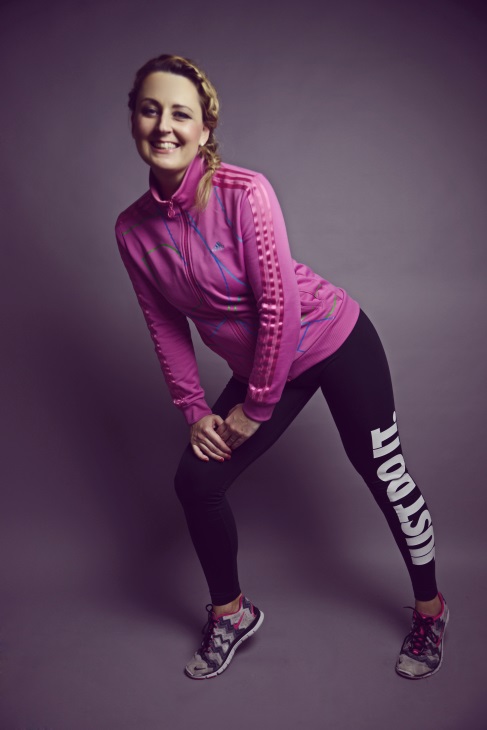 PRO ŽENYKAŽDÉ ÚTERÝ 17,30 – 18,30s Gabrielou Baškovou  ve studiu Gym4you  Podnikatelské centrum za Strojní průmyslovkoukurz  od 15. ledna do 12. února 20195 dynamických lekcí s hubnoucím a tvarujícím efektem Tabata tréninkNike dynamic  training programZumba dance Cvičení s rollery a balančními pomůckamiLekce dyna band s gumovými expanderyNa závěr lekce nebude chybět strečink a jógová relaxacePřihlášky na kurz do 14. ledna na e-mail: info@gym4you.czPočet míst v kurzu max. 15 Cena kurzu:  1000,-www.gym4you.cz  